Приемы и методы на уроках музыкиГреческое слово метод означает путь, способ познавательной и практической деятельности людей. Метод – это система регулятивных принципов, точные и простые правила. Прием – единичное действие, шаг, ведущий к намеченной цели.Метод представляет  завершенное действие, а прием – незавершенное.Методы обучения в учебном процессе осуществляют четыре основные функции: функцию информации, или преподавания, включающую в себя изложение и объяснение знаний учителем; функцию обучения учащихся практическим умениям и навыкам; функцию учения, состоящую из разнообразной познавательной деятельности самих учащихся; функцию руководства учителем познавательной деятельностью учащихся.         Методы обучения играют большую роль в учебном процессе, от их совершенства зависит развитие учащихся и качество усвоения ими знаний и овладение навыками самостоятельной работы. Правильное использование методов обучения на уроках музыки способствует более полному, глубокому и осмысленному усвоению учащимися знаний, умений и навыков и подготовке их к самостоятельному приобретению знаний.            Уроки музыки обеспечивают формирование духовной культуры личности в тесной связи с культурой ее народа. Музыка является неотъемлемой частью народного творчества.            Методы позволяют не только повысить результативность обучения, но и сделать учащихся более раскованными и эмоциональными. Они тесно переплетаются между собой и способствуют более глубокому проникновению в суть музыки, дают возможность,  размышляя, слушая и исполняя музыкальные сочинения, сконцентрировать свое внимание на том, что же такое МУЗЫКА.            Выделяют методы, которые сегодня являются наиболее актуальными. Это метод моделирования художественно-творческого процесса; метод сочинения и импровизации; метод содержательного анализа произведения; метод отождествления и метод цвет-образ.«Метод моделирования художественно-творческого процесса» -  позволяет каждому ребёнку встать в позицию композитора, отвечающего для себя на вопросы, которыми и мучается сам композитор-творец: о чём и как я хочу сказать людям своей музыкой, почему именно это важно для меня, и важно ли это для других?.., каких героев я хочу показать, каким характером они будут наделены.«Метод сочинения и импровизации» - это возможность для учащихся на основе полученного образа осуществить творческий отбор выразительных средств и интонаций, которые, по их мнению, лучше и полнее раскроют жизненное содержание произведения и творческий замысел автора. Ребята пробуют исполнить песню имея только слова, они становятся в позицию композитора - как бы сочинившего произведение автора для себя, а значит ребенок «пропускает музыку» через свою душу и сердце.«Метод содержательного анализа  инструментального  произведения» - раскрывает школьникам «технологию» деятельности слушателя. Как много надо знать, чтобы провести содержательный анализ. На основе уже самых первых интонаций дети выдвигают «рабочую гипотезу» развития музыки в данном конкретном произведении. Поставив ее как содержание «впереди» восприятия и пользуясь механизмом «опережающего отражения», они начинают чувствовать и мыслить от содержания, постоянно проецируя выдвинутую художественную идею на звучащую конкретную форму.“Метод отождествления”, то есть слияние своего “я” с образом, мыслью, эмоцией, которые необходимо раскрыть в исполняемом произведении. Этот метод предполагает не только большую предварительную работу (знание истории, литературы, изобразительного искусства, мировой художественной культуры), но и органическое “проживание” художественного образа самими ребятами. В 7 классе тема «Образ борьбы и победы в Эгмонте» Л. Бетховена помогает учащимся прочувствовать внутреннее состояние графа Эгмонта, который призывал свой народ на борьбу с захватчиками своей страны. При этом основа музыкального произведения строится на знании драмы Й. Гете «Эгмонт»«Метод цвет – образ» - позволяет проводить интегрированные уроки с коллегами. Ведь вовлечение ребят в размышление о музыке с помощью цвета даёт хороший эффект в осмыслении связей музыки с жизнью, близости искусств, поскольку в сознании учащихся стирается относительная грань между ними. Зная значение цвета, можно придать окраску любому произведению. Дети любят выражать эмоции при помощи цвета – сначала определяется характер произведения и цветоваяпалитра, которую увидели учащиеся при прослушивании того или иного произведения. Потом дети переносят свои впечатления на лист бумаги рисуя карандашами.Также выделяют группы методов:1)методы вербально насыщенные, фактически относящиеся  к  объяснительно-иллюстративной технологии обучения (и предполагающие объектность позиции школьников), способствующие решению образовательных воспитательных задач. К этой группе относятся:  «метод забегания вперед и возвращения к пройденному» или «метод перспективы и ретроспективы»; «метод музыкальных обобщений»; «метод эмоциональной драматургии»; «метод создания художественного контекста»; «метод жизненных ассоциаций»; «метод наложения»; «полифонический метод»;2)методы, близкие по количеству приемов к методике и имеющие следующие признаки: интонационная насыщенность, близость технологиям проблемного и развивающего обучения (предполагаемая субъектность позиции школьника), решение при помощи метода развивающих задач (и в первую очередь – музыкальное мышление).  В эту группу вошли: «метод переинтонирования»; «метод создания шедевров»; «проблемный метод». «Метод размышления о музыке» направлен на личностное, индивидуальное присвоение учащимися духовных ценностей. Использование этого метода подразумевает выбор проблемы, которую способно решить музыка и поиск ответа на нее самими учениками;«Метод забегания вперед и возвращения к пройденному» устанавливает преемственные связи между темами программы, формирует целостное представление о музыке у школьников.Установление связей предполагается на трех  уровнях: между годами обучения, между темами четвертей, между музыкальными произведениями:«Метод музыкальных обобщений» направлен на усвоение детьми «ключевых знаний» о музыке в опоре на тематизм программы, а также на достижение целостности урока на основе темы четверти;«Метод эмоциональной драматургии» направлен на активизацию эмоционального отношения к музыке. На основе принципов  эмоционального контраста или последовательного обогащения, развития одного эмоционального тона решается задача соотнесения предлагаемого в программе варианта построение урока с конкретными условиями, уровнем развития учащихся, определяется наилучшая последовательность форм и видов музыкальных занятий в условиях данного класса;«Метод создания художественного контекста» направлен на развитие музыкальной культуры школьников через «выходы» за пределы музыки определенной эпохи (в смежные виды искусства, историю, природу, жизненные ситуации и образы), создание богатой художественно-педагогической среды;«Метод жизненных ассоциаций», направленный на  создание у учащихся особенно эмоционального состояния, близкого состоянию героя музыкального произведения. Введение учащихся в такое состояние возможно как при помощи беседы, так и благодаря привлечению смешанных видов искусства, предшествующих появлению произведения, а также при помощи проведения уроков в непривычной атмосфере;«Метод наложения» направлен на рассредоточение внимания между музыкальным и литературным текстом, налагающимися один на другой. Метод основан на эффекте кино - действия литературного героя как бы подкрепляются силой эмоционального воздействия музыки;«Полифонический метод» направлен на удержание музыкального внимания на длительном протяжении времени, одновременно решаются задачи исполнительского анализа и эмоционально-смысловой драматургии.«Метод проблемного изложения материала» направлен на  привлечениеучащихся к самостоятельному поиску знаний. Проблемная ситуация,создаваемая учителем, должна вскрыть противоречие между имеющимисязнаниями и новыми музыкальными явлениями, с которыми ученик долженпознакомиться. Существует ряд тезисов, при опоре на которые методработает наиболее успешно:1.опора на самостоятельность музыкального мышления и активность в поиске «ключевых» знаний о музыке в любом виде деятельности;2. проблемная ситуация должна включать три компонента:─  необходимость в новом музыкальном действии;─  неизвестное, которое должно быть открыто;─  возможность учащихся в выполнении3.принятие проблемы большинством класса;4. любая проблема должна быть решена либо самими учащимися, либо «наталкиванием» учителя на пути ее решения;5.музыкальное восприятие не должно сводиться к «решению проблем» – это только метод познания, звучащей картины мира.«Метод переинтонирования» направлен на формирование музыкальногомышления на интонационной основе. Суть предлагаемого метода заключается в планомерном раскрытии учащимся смысла музыки через интонацию в процессе ее изменений, развития. Смысл музыки постигается учащимися через сравнение интонаций внутри образа, через соотношение интонаций разных частей одного произведения, через переосмысление произведения целиком в разных исполнительских трактовках, через изменение интонаций в рамках произведений другого стиля, жанра, драматургии.Ключевым моментом в этом методе является такое изучение произведения и его тем, при котором достигается вычленение характерных для композитора «тон-ячеек», «зерна-интонации», излюбленных «речений». Так, изучая темы П. Чайковского, учащиеся постигают такие явления в его творчестве, как «песенность», «мелодизм», «текучесть», «закругленность тем», «мягкие и нежные окончания», «вершина-источник». Такие вычленения решают одновременно две задачи:1) способность в незнакомой музыке узнавать знакомого автора;2) способность сочинять темы в стиле известного автора.«Метод создания шедевров»  направлен на постижение учащимися логики музыкальных композиций и возможность «сочинения». Метод требует достаточно кропотливой работы как в рамках интонационного развития тем, так и в рамках композиционного, структурно-аналитического постижения музыки, вводит учащихся в творческую лабораторию композитора, рождая диалог между школьником и великим мастером. Реализация принципа единства деятельности композитора-исполнителя-слушателя происходит на качественно более глубоком уровне, по сути создавая у каждого участника творческого процесса иллюзию активного участия в создании «музыкального шедевра».Метод состоит из нескольких этапов:1.  введение тем, их анализ (жанровость, яркость тематизма, характерность для творчества композитора);2.  исполнение каждой темы (голосом или на инструменте) и выявление заложенных в ней возможностей развития;3.  этап определения порядка появления тем, т. е. поиск формы, в которой все темы могут реализоваться, с учетом логики композиции форм, соотношения частей. Этот этап следует готовить на каждом уроке, при введении любой формы. Начиная с куплетной (в песне) и периода (в инструментальной музыке) дети должны выявлять закономерности соотношения вступления, начала, развития и окончания темы, а также те характерные особенности, которые присущи всем простым и сложным формам;4.  «сочинение» утверждение порядка тем в логике, присущей данному композитору. Логическое окончание работы – слушание произведения и открытие себя нового («Я тоже могу!»).Применение методов, выводит учащихся на качественно новый уровень музыкального развития. Не следует использовать на уроках лишь одну из перечисленных групп методов будь то развитие мышления или активизация внимания. Грамотно и своевременно примененный метод всегда несет только пользу и учащимся, и учителю, и всему педагогическому процессу в целом.Еще одна форма свободного творческого проявления личности ребенка, его интересов и склонностей это - «отображение музыкальных впечатлений”, где дети отражают свои размышления. Дети очень любят выразить свои впечатления от музыки в рисунках, стихах, рассказах.               Наиболее интересным, простым и доступным фольклорным материалом для учащихся начальных классов могут служить считалки, загадки, игры, заклички, прибаутки, дразнилки, а также обрядовые песни. В начальной школе дети любят петь. Песни дают возможность проявить себя творчески в выразительности музыкально-игрового образа. Дети сами ищут движения, характеризующие персонаж.             Дети эмоционально реагируют на музыку, которая отображает различные яркие образы, сюжеты. Использование в обучающе – игровой деятельности движений помогает раскрытию художественных качеств,  в игровой форме ученики учатся инсценировать песни, создавать собственные мелодии, играть на простых музыкальных инструментах. Различные движения, танцевальная импровизация, которая проводится в форме игр, упражнений, мимических сценок, помогают детям от неосознанно – эмоционального восприятия способов музыкальной выразительности произведений переходить к их теоретическому анализу.          Если руководить творческим процессом, то дети получают более активное музыкальное развитие: произвольно пользуются певческими интонациями, быстрее усваивают мелодии песен, у них формируется слуховой контроль над своим исполнением и т. д.           Какие же творческие приемы и формы игровой деятельности используются на уроках музыки для развития музыкально-творческих способностей? Это различные двигательные, ритмичные и вокальные импровизации, сочинение музыкальных фраз и предложений, игры на определение лада музыкальной пьесы и другие.           Рисунки и иллюстрации также формируют представление о выразительных средствах языка музыки. Наглядное изображение нотных знаков, музыкальных инструментов, загадки активизируют процессы запоминания учебного материала, делают уроки более увлекательными и веселыми.Загадки развивают фантазию детей, с их помощью школьники с интересом включаются в мыслительное творчество. Загадки это еще и источник новых знаний.Оркестр молчит,
а домбра звучит,
одной домбре только слово!
Оркестр молчит, а домбра звучит,
ведь домбра играет………. (соло)Ярко зал весь засверкал,
приглашает всех на бал.
Попрошу ответить вас
Что за танец этот…… (вальс)           Импровизация - это один из путей развития творческих способностей ученика. Она пронизывает весь урок, всю музыкальную деятельность школьников: в ответе на поставленный вопрос, в пластическом интонировании, в инструментальном музицировании,  в драматизации.          Основным стержнем при усвоении темы “Интонация” (в третьем классе) могут быть размышления учащихся о том, какую выразительно-изобразительную нагрузку несут в себе те или иные интонации, как в “зерне-интонации” оказывается заложенным характер целого произведения.          Школьники убеждаются в этом сами, пробуя силы в импровизации на заданную им интонацию. Можно предложить ребятам “зерно-интонацию”,  и они по очереди “выращивают” из маленького “зернышка” законченную мелодическую фразу, стараясь при этом выдержать характер, заложенный в начальной интонации.Учащиеся очень любят придумывать, комбинировать, что-то создавать. Многие музыкальные произведения дают возможность проявить себя творчески в движениях, инсценировках песен. Примером является “Грицю, Грицю, до роботы” - украинская народная песня. Дети делятся на две группы - исполняя, каждая поочередно импровизирует образные движения подчеркивая характерные особенности своего персонажа.“Пластическое интонирование”- это один из способов, одна из возможностей “проживания” образов, когда любой жест, движение становятся формой эмоционального выражения содержания. Жест, движение, пластика обладает особенным свойством обобщать эмоциональное состояние.Пластическое интонирование это любое движение человеческого тела, вызванное музыкой и выражающее ее образ. Оно связано со всеми видами исполнительского искусства - это побуждает детей воспринимать музыку не только слухом, но и с помощью музыкально-ритмического движения.Движения могут быть различными - от гибкого нисходящего движения руки до имитации игры на музыкальных инструментах в характере музыки (“Веселый музыкант” А. Филиппенко); от покачивания корпусом ,до радостного танца ; от легкого шага до хоровода (р. н.п. “Во поле береза стояла”).Дети чаще ждут показа готового варианта пластического выражения, чем сами его придумывают. Поэтому лучше ограничиваться только намеками и подсказками, способными помочь ребенку. Важно - свобода творчества.На своих уроках часто пользуюсь приемом исполнения музыки движением, жестом - “пластическим интонированием”. Это помогает ребятам ощутить протяженность фразы или несимметричность фразировки, почувствовать в пульсации характер того или иного произведения, показать особенности развития, развертывания музыки, а также проявить себя в творческом поиске.Так в третьем классе ребята, прослушав фрагмент из произведения “Утро” Э. Грига, прекрасно справляются с заданием показать движением, как развивалась музыка (руки детей плавно поднимаются вверх, показывая как восходит солнце). Обращаю внимание насколько выразительны жесты ребят, отвечают ли они характеру музыки.Творческое воображение второклассников, в процессе моделирования образа танцевальной музыки “Вальса-шутки” Д. Шостаковича, подсказывает характер движений. При помощи музыки и пластики мы совместно создаем настоящую танцевальную миниатюру, в которой передаем свое чувствование и видение танцевальной музыки.Самостоятельная творческая деятельность детей связана с пластическим интонированием контрастных музыкальных образов балета С. Прокофьева “Золушка” (“Вальс и Полночь”) во втором классе через свободное дирижирование, поиск линий жеста, движения в передачи бездушного звучания часов, имитации однообразных ударов маятника-робота.«Метод проектного обучения» используется для реализации поставленной задачи развития личности. Цель проектного обучения состоит в том, чтобы создать условия, при которых учащиеся самостоятельно и охотно приобретают недостающие знания из разных источников; учатся пользоваться приобретенными знаниями для решения познавательных и практических задач; развивают у себя исследовательские умения (умения выявить проблему, сбор информации, наблюдения, анализа, обобщения), мышление. Возможные темы учебных проектов разнообразны, как и их объемы. Занятия целесообразно строить с учетом индивидуальных и возрастных особенностей детей. Это поможет правильно определить объем и содержание учебного материала, наметить пути индивидуально - дифференцированного подхода к учащимся различных групп в условиях обучения. Можно использовать индивидуальную и групповую форму работ. Положительные эмоции, испытываемые детьми в процессе обучения, стимулируют их познавательную активность.Примеры тем проектов используемые мной на уроках «слушания музыки». 
В 3 классе перед темой «Инструменты симфонического оркестра», предлагается учащимся мини - проект «Мой музыкальный инструмент». Индивидуальная форма работы. Дети мастерят дома шумовые инструменты, предлагают их на уроке классу, показывают способы игры на них. Работа заключается в исследовании дома и на улице того, что может издавать необычные шумовые звуки: баночки, крышечки, пуговки, столовые принадлежности. После представления инструментов исполняем необычным шумовым оркестром ритмический аккомпанемент к любой известной детской песни, можно с репертуара, исполняемого на уроке « хоровое пение».В пятом классе предлагается проект по теме «Музыкальная сказка». Цель этого проекта - разработка и сочинение своих сказок о музыке. Сначала на уроках по этой теме ставится задача - найти литературные жанры, где можно услышать про музыку (на страницах книг; в стихах, рассказах, баснях) показывается, как тесно связаны два вида искусств литература и музыка. Для закрепления пройденного материала предлагаю два творческих задания (по желанию самих учащихся):1. Провести исследовательскую работу. Найти стихотворение, где присутствует музыка.2. Попробовать самим сочинить стихотворение, где музыке будет отведена главная роль. Аналогичное задание можно использовать и по теме «Музыка в баснях», «Музыка в сказках». Главное чтобы на занятиях не было равнодушных, ведь эмоциональное состояние влияет на мотивацию учения. Ведь большое искусство начинается с малого.Для учащихся старших классов в преддверии празднования дня Победы был предложен групповой проект «Песни военных лет». 
Исследовательская деятельность осуществляется в области музыки и истории (песни военных лет). 
На первом этапе работы ученикам предлагается приготовить материал о том, как музыка помогала побеждать нашим воинам во время Великой отечественной войны.Второй этап. Планирование. Ученики делятся на группы. Кто - то готовит материал литературный, кто - то музыкальные фрагменты (дается задание). Третий этап. Исследовательский. Выполняется самостоятельно, согласно принятому в группе плану. У каждого свое задание: кто - то разучивает военную песню, кто - то ищет материал про эту песню, кто - то оформляет работу. 
Четвертый этап. Оценка результатов (за активность, качество и объем используемых источников). 
Творчество - это результат труда и усилий самого ребенка. Исследование - всегда творчество. Оно имеет высокую ценность для современного образования. По проведенным мною экспериментам, наблюдениям и выводам, дети с желанием посещают уроки, активны, когда их что то затягивает, увлекает, а именно творческие задания. Используя на уроках исследовательскую деятельность, решается главная задача - открыть креативные способности каждого ребенка, ведь «именно она – музыка, ни с чем несравнимое средство воспитания творческих сил разума». (В. А. Сухомлинский)«Декламационный метод обучения» - метод игры с параллельной декламацией заключается в том, что исполнение музыкального произведения сопровождается чтением стихотворного текста. За основу берется соответствие размера и метра размеру и ритму стиха.Стихи располагают к определенности, четкости в проговаривании, в них есть особая непрерывность, которая необходима в игре. Этот пример помогает в объединении текста, дает почувствовать форму, законченность эпизодов. Но удивительно созвучно по тематике с бесконечностью в движении музыки.С помощью декламации в данном случае помимо четкости, качества звукоизвлечения, осуществляется задача декламационности музыкального языка, музыкальный материал воспринимается как выразительно-речевой, а кроме этого, появляется эмоциональное воздействие.ПРИЕМЫ «Дружное ЭХО» Этот игровой прием не только развивает внимание, но и чувство ритма, а зачастую может служить игровой разминкой между различными видами деятельности на уроке. Присутствующие отвечают на звуки ведущего (учителя или сверстника) дружным эхом. Усложнениями в задании-упражнении могут быть: отбивание ведущим серии хлопков (3-6) в определенном (сложном) ритме; замена хлопков постукиванием по стулу, стене, коленям или притопыванием.  Например, ученики после непродолжительных тренировок на нескольких занятиях научились дружно отхлопывать заданный ритм и делают это с явным удовольствием. Ведущий, видя, что задание «эхо» становится слишком легким, а это грозит в недалеком будущем потерей у детей  интереса, неожиданно подходит к стене и хлопает по ней ладонью два раза. В классе замешательство. Кто-то уже подбежал к той же стене и хлопнул по ней два раза. Кто-то хлопнул еще раньше о стену, которая была у него за спиной. А кто-то все еще растерянно стоит и не понимает, почему его не подождали. «Эхо» можно использовать в разных моментах урока. Но продолжительность его не должна быть большой.“Создай паспорт”Этот прием используется:для систематизации, обобщения полученных знаний;для выделения существенных и несущественных признаков изучаемого явления;для создания краткой характеристики изучаемого понятия, сравнения его с другими сходными понятиями.Создаем паспорт на композиторов, инструменты, музыкальные стили, произведения с которыми познакомились в ходе уроков. Это универсальный прием составления обобщенной характеристики по определенному плану.Опорные слова для паспорта выбираются самими школьниками, а в младших классах учителем. Например,  вот такой паспорт создали дети, изучая произведение В.А.МоцартаИмя – Лакримоза;Создатель – В.А.Моцарт;Прописка – 7 часть из «Реквиема»;Где служит – в церкви, костёле;Особые приметы – траурная музыка, звучит на латинском языке, исполняется смешанным хором в сопровождении оркестра.«Сочинение загадок» (методика А.А. Нестеренко)Традиционно работа с загадками основывается на их отгадывании. Причем методика не дает конкретных рекомендаций, как и каким образом учить детей отгадывать загаданный объект. Развивая умственные способности ребенка, важнее научить его составлять собственные загадки, чем просто отгадывать знакомые. Можно  использовать некоторые модели для составления загадок на основе описания признаков объектов из методики А.А. Нестеренко «Страна Загадок». Ученики  вполне справляются с составлением метафор как на полуактивном уровне, т.е. в сотворчестве с педагогом, так и самостоятельно.По определению философов, метафора – это перенос свойств одного объекта на другой, основанный на скрытом сравнении. Цель педагога: создать условия для усвоения детьми модели составления метафоры. Ребенок может самостоятельно создать фразу метафорического плана после усвоения модели составления метафоры. При создании метафоры не используются слова, обозначающие загадочный объект и его специфическое свойство. Фактически имеют дело с загадочной фразой, в которой неясно обозначен объект с его характеристикой. «Сочинение загадок» способствует развитию у детей воображения, образного мышления, представлений об окружающем мире и формированию у них эмоционально-ценностных установок по отношению к разным аспектам действительности (природный мир, рукотворный мир, мир человеческих отношений).Алгоритм сочинения загадок А.А. Нестеренко благодаря своей универсальности может использоваться на протяжении всего урока.Загадка составляется в несколько этапов:Выбрать объект, про который будет придумываться загадка.Описать несколько характерных признаков (сравнений) данного объекта.Исключить объекты, обладающие такими же признаками.Отредактировать полученную загадку (можно сделать ее ритмичной или рифмованной).Для наглядности в начальный период обучения рекомендуется использовать опорные схемы:загадки по признакам: Какой? Что такое же? HO! НE!загадки по действиям: Что делает? Что делает то же действие? HO! НE!загадки по ассоциации: На что похоже? Чем отличается? KAK. A НE.Можно помочь в создании загадки наводящими вопросами. Например:— Придумайте, на что похож …— С чем можно сравнить …— Назовите, какие признаки есть у …— Что может делать …Есть струны,  Но не скрипка.Похожа на грушу,Но не съедобна....домбраПри составление загадок можно использовать и другую модель «Какой? Кто такой же?» У объекта выделяется признак, отвечающий на вопрос «какой?», и делается подборка объектов, у которых данный признак ярко выражен. После заполнения таблицы вставляем между правыми и левыми столбцами «как» или «но не». Например:Какая?             Кто такая же?нарядная                барышня            Нарядная, как барышня.Сверкающая          звезда                 Сверкающая, как звезда.привлекающая      модница             Привлекающая внимание, но не модница          внимание                                                   Ответ: новогодняя елка.«Метод моделирования музыкального образа, произведения».«Кто? и Как?». Например, целью урока в 2 классе ставлю раскрытие художественного содержания посредством выполнения целостного анализа. После слушания  произведения Э. Грига «В пещере горного короля» учащиеся задумались над вопросом: «Как передвигались гномы – входили или выходили из пещеры? Кто думает по-другому?». Это своего рода маленькое исследование, но исследование музыковедческое. Дети обязательно обратят внимание на характер динамических нюансов, на звуковедение, тембровую окраску, на темповое изменение. Этот вопрос легче обсуждать во втором классе вдвоем, так как многие дети еще стесняются отвечать.Системное сравнение по картинамВосприятие музыки – ведущий вид музыкальной деятельности на уроке музыки, в основе его лежит способность слышать, переживать музыкальное содержание как художественно-образное отражение действительности. Синтез процессов восприятия картины и музыки и Можно  применить методику обучения системному сравнению по картине и музыкальному произведению.Этапы построения занятия:рассматриваются оба произведения, состоящие из взаимосвязанных объектов (восприятие картины, прослушивание музыкального произведения);уточняются действующие объекты и их основные характеристики (в картине – изображенные объекты, в музыкальном произведении – звучание отдельных инструментов);берется основная система, которая требует сравнения, и поочередно в ней находятся объекты для сравнений (наложение объектов первой системы (музыкального произведения) на объекты второй системы (картины)).Остановимся подробнее на примере знакомства с музыкой Э. Грига «Утро» и картиной  «Утро весны» В. Кудревича. Целью данной работы является создание условий для описания пейзажа на основе сравнения тембров музыкальных инструментов.Дети представляют, что они попали в картину. Рассказывают, что они могут там услышать. Затем детям предлагается взять в помощники музыку Грига «Утро» и пробуют звуки разных музыкальных инструментов перенести на картину.- Чем можно представить звуки флейты? Гобоя? Всего оркестра?- Придумаем красивые сравнения.Получившиеся сравнения детей:-звуки флейты нежные, как первые лучи солнца;-мелодия гобоя, как качающееся дерево;-оркестр звучит, как темнеющий лес вдали.Разновидностью может служить соединение ранее предложенного варианта работы с картиной и музыкальным произведением и последующим выражением чувств, переживаний ребенка в рисунке. Картина А.Барановского «Мелодии осени» и музыка А. Вивальди «Осень. Времена года» способствовали осознанию детьми выразительности смысла музыкального языка,  возможностью  услышать мелодии звенящей чистоты и торжественности в предрассветной природе последних дней золотой осени.«Шапка вопросов»Это вид работы требующий общения и взаимосвязи детей друг с другом. Способствует углублению знаний учащихся о каком-либо музыкальном произведении, стиле, композиторе и т.д. После знакомства с произведением (стилем, композитором) дети должны написать записку с тремя вопросами:Вопрос «на знание материала», свидетельствующий о том, что я знаю эту музыку, литературное произведение и.т.д. - ситуация знающего и проверяющего других ученика.Вопрос, ответ на который я сам не знаю, но хотел бы узнать - ситуация незнающего, но желающего узнать ученика.Вопрос - просьба дать совет (на выяснение другого мнения о произведении по сравнению со своим) -ситуация сомневающегося, советующегося ученика.Все записки складываются в шапку, перемешиваются и вытаскиваются по одной каждым учеником, который отвечает. Возможен обмен записками.Подобная работа в ряде случаев может заменить анализ, разбор, произведения после его восприятия. Ведь для того, чтобы сформулировать вопросы, ученику нужно спроектировать в уме возможные ответы и представить себе содержание тех областей, где эти ответы могут быть найдены другими.«Шапка вопросов», объявленная перед слушанием, просмотром или чтением, является эффективным способом организации процесса восприятия искусства.Дихотомия.  «Да-нетка» (методика Т.А. Сидорчук)Очень часто на уроке возникает необходимость выявить необходимый материал из проблемного поля. Метод дихотомии позволяет достаточно быстро и качественно сузить поле поиска необходимой информации, для решения творческой задачи.  Основной прием для сужения поля поиска – игра «Да-нет».Это метод сужения поиска посредством задавания вопросов, на которые можно отвечать «да - нет». Задавать вопросы - это такое же ценное умение, как и давать ответы. Вот несколько примеров использования этого приёма. «Нотный ряд». (Музыкальный ряд)Этот вариант игры «Да-нет» провожу с целью закрепить знания о последовательности нот в звукоряде в пределах одной октавы.- Ребята,  я на звукоряде загадала нотку. Найдите её, придерживаясь правил.-  Это нота ФА?- Это нота выше ФА?- Это нота между фа и си? И т.д.Можно по аналогии провести игру «Музыкальный ряд», в которой ученикам необходимо найти загаданный инструмент.«Слово – предложение – вопрос - ответ» Очень полезное и эффективное упражнение Слово – предложение - вопрос-ответ.Учитель указывает на ученика и говорит: “Слово” Ученик говорит какое-то слово, которое ему нравится или кажется интересным.Учитель указывает на другого ученика и говорит: “Предложение”. Этот ученик произносит предложение, в которое включено это слово.Далее по указанию учителя третий ученик задаёт вопрос к предложению второго ученика — не формально, а по смыслу.Когда учитель указывает четвёртого ученика, тот отвечает на вопрос так, будто он был задан ему.Возможен усиленный вариант, когда учеников, работающих со словом, пять: первый называет слово, второй объясняет его значение, третий составляет предложение. Вместо значения можно требовать синоним, антоним, предложения можно составлять с ними, а не с исходным словом. Можно придумать множество и других вариантов. Вот несколько примеров:• слово — предложение — вопрос — ответ. Танец – Любит русский и испанец веселый и задорный танец.- Перечисли известные тебе танцы? - Вальс, ча-ча-ча, хип-хоп, тик-тоник, менуэт.• имя — предложение — вопрос — ответ. Чайковский – Чайковский  известный русский дирижер и композитор. – Какое его произведение стало «визитной карточкой»? – Балет «Щелкунчик»«Угадай портрет, закрепленный на доске»- Я загадала имя композитора. Оно есть среди имён, записанных на доске (или среди портретов которые вы видите). Я вам буду подсказывать, отвечая на ваши вопросы, но отвечать я могу только «да» или «нет».На доске: Н.Паганини, В.А.Моцарт, Л.Бетховен, И.С.Бах, Ф.Шопен, Ф.Шуберт.Возможные вопросы учащихся:- о месте, где жил и работал композитор;- о музыкальных предпочтениях;- о любимых музыкальных инструментах;- о фактах из биографии;- о музыкальных сочинениях (не указывая названия).В другой раз можно поставить вопрос иначе:- Он совершил «кражу». И хотя все об этом узнали, он не был предан суду.(В.А.Моцарт)- Его лучшее детище обязано своим рождением чьей-то смерти. (Реквием. В.А.Моцарта)“Слушание с остановками”Непременное условие для использования и приема “слушание с остановками” найти оптимальные моменты для остановки, предлагая детям самим определить дальнейшее развитие сюжета. Можно задавать на остановке по два или три вопроса, чтобы очевиднее стала динамика изменения предположений на основе новой порции информации. Дети предлагают свои варианты ответов. Затем ребята прослушивают фрагмент сказки, сравнивают со своими ответами. Этот приём особенно эффективен на этапе слушания музыки, при условии, что музыкальное сочинение достаточно продолжительное, как, например, мюзикл «Волк и семеро козлят на новый лад», сказка С.Прокофьева «Петя и волк» и т.д.«Синквейн»Существует целый ряд приёмов для развития познавательного интереса и обогащения лексического запаса детей, способствуют развитию креативного мышления, помогают классифицировать, анализировать, систематизировать полученные знания. К таким приемам относятся: кластеры (Word-web), инсерт, метод ассоциаций, синквейн и др."Сinq" во французском значит пять. Это стихотворение из пяти строк, которое строится по правилам. Синквейн используется на заключительной стадии урока – рефлексии, для анализа изучения материала, целостного осмысления, обобщения полученной информации.Строгие правила составления “синквейнов” таковы: тема, выраженная одним словом – существительным.описание темы в двух словах – прилагательные.описание действия тремя словами – глаголами.фраза из четырех слов, выражающая отношение автора к данной теме.одно слово – синоним к первому, на эмоциональном отклике автора. Строгие правила “синквейна” закрепляют за каждой строкой не только определенное количество слов, но и части речи, которыми пользуется автор. Можно предложить ребятам составить один “синквейн” на двоих, что облегчит задачу. Синквейн может быть предложен, как индивидуальное самостоятельное задание; для работы в парах; реже как коллективное творчество. Составленные “синквейны” обсуждаются всем классом.ПетяЛюбопытный, храбрый.Гуляет, спасает, ловит.Смелый мальчик не боится волка.Герой.Вальспрекрасный мелодичныйтревожит волнует кружитВальс уносит в небесаВолшебство!Песнякрасивая добраязвучит веселит радуетПесня учит добруСвет!Романстихий добрыйуспокаивает привлекает учитЛекарство от душевной боли                                                                  Сердце!Как показывает опыт, синквейны могут быть очень полезны в качестве:инструмента для синтезирования сложной информации;способа оценки понятийного багажа учащихся;средства развития творческой выразительности.«Буквенный диктант»Его можно использовать перед объяснением новой темы. Не учитель называет тему, а ученики. Смысл диктанта в следующем: учащиеся отвечают про себя на вопрос, а записывают лишь первую букву ответа. Затем из выделенных слов учащиеся составляют слово.Например:О – клавишно – духовой инструмент (орган);Р – музыкальное сочинение траурного характера в память о погибших (реквием);З – сказочный балет С.Прокофьева («Золушка»);Б -  низкий мужской голос (бас)А – легенда о домбре (Аксак кулан);Из первых букв оставляем слово-анаграмму – ОбразПри использовании приема «Буквенный диктант» вопросы формулируются из соответствующей темы, из любых предметов школьного курса и даже из кроссвордов.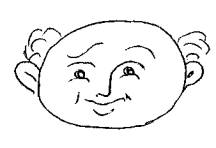 Веселятся музыканты,
улыбнулся дирижер,
лад, в котором мы играли
называется……… (мажор)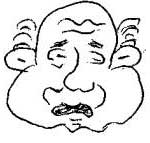 Если в нашей пьесе тучи,
Дождик льет во весь опор,
это лад печальный, грустный,
называется………. (минор)